APES Review Worksheet #2List three consequences of global warming.	1) 		2) 		3) 	List three things you could do to decrease your contribution to global warming.	1) 		2) 		3) 	List four greenhouse gases.	1) 			3)			2) 			4)		The molecular formula of ozone is ________.Use the axes to the right for the following:Draw a line representing the Earth’s atmosphere.Label each layer of the Earth’s atmosphere and identify where the greenhouse effect occurs and the ozone layer is situated.The chemicals that deplete the ozone layer are __________.In the box below, write out a series of chemical equations that illustrate the destruction of the ozone in the ozone layer.Provide examples of three biotic components of an ecosystem.1) 		2) 		3) 	Provide examples of three abiotic components of an ecosystem.1) 		2) 		3) 	Complete the following table:Write the balanced chemical equation for photosynthesis in the box on the right.The approximate age of the Earth is _______________ years. Write the balanced chemical equation for cellular respiration in the box on the right.Match the following:generalist species			Zebra mussel	specialist species			Galapagos tortoiseinvasive species			American Alligatorkeystone species			Tiger salamanderindicator species			Norway ratendemic Species			Giant PandaDefine the term biodiversity.Humans have engaged in agriculture for approximately ____________ years.Define biomeA man-made product is also known as __________________.Sketch and/or label the following on the map of the world below:the equatorthe tropic of Cancer and the tropic of Capricornthe Mid-Atlantic Ridgethe location of suppressed upwelling characteristic of the occurrence of El Niñothe location of Diamond Bar, China, India, Ethiopia, Brazil, and Bangladesh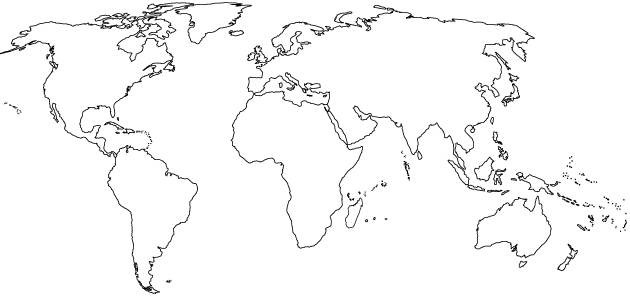 Complete the following table:Describe the circumstances that will result in cultural eutrophication.Explain how increasing the concentration of carbon dioxide in the atmosphere leads to ocean acidification.TraitCarbonNitrogenPhosphorusWaterimportance to lifelargest reservoirmethod of transportcycle length (long/short)Type of BiomeTypical LocationTypical ClimateAdaptations for survivalTropical Rain ForestTemperate Deciduous ForestTaiga (Boreal) ForestTropical Grasslands (Savanna)Temperate Grassland (Prairie)Tundra (cold grassland)Desert